IODE Canada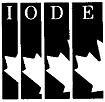 ARTICLES  FOR  SALE114th  National  Annual  Meeting (NAM)            30 -  31 May 2014IODE Canada will provide a table at a cost of $20 per table.Chapters must have a sign measuring 8" x 11" outlining the name of the chapter, article(s) for sale and price.A photo of the item with this signed Application should be submitted for approval prior to 01 April 2014.Bake sale items or raffle tickets will not be approved.Articles of the calibre as those advertised in Echoes will be approved. Table must be staffed while the IODE Marketplace room is open:Friday-     Bristol A	8:30 a.m. -  9:00 a.m.                               4:15 p.m. -  5:00 p.m.Saturday-Balmoral    9:00 a.m. -  9:45 a.m.              Balmoral    3:30 p.m. -  4:00 p.m.Take down of the tables will occur immediately following the sessions on Saturday (4:00 p.m.)           Your article can be promoted on the website prior to NAM.APPLICATION  FORMARTICLES  FOR  SALE  AT  NAM  2014Please complete and return this Application to the address show below along with your chapter cheque payable to  IODE Canada.IODE                                                                   Chapter wishes to reserve space at the 2014 NAM in London, ON, to sell (description and price): ________________________________________________________________________________________________________________________________________________________________________________________________________________________________________________________________________________________________________________________________________President: ____________________________    On Site Vendor:  _____________________________Address:  _____________________________   City:	_____________________________________Telephone Number:  ____________________	E-mail Contact:   ______________________________I wish my article to be promoted on the IODE website   _______Lead by ExampleIODE Canada40 Orchard View Blvd, Suite 219, Toronto ON  M4R 1B9416-487-4416    fax  416-487-4417E-mail:  iodecanada@bellnet.ca     www.IODE.ca